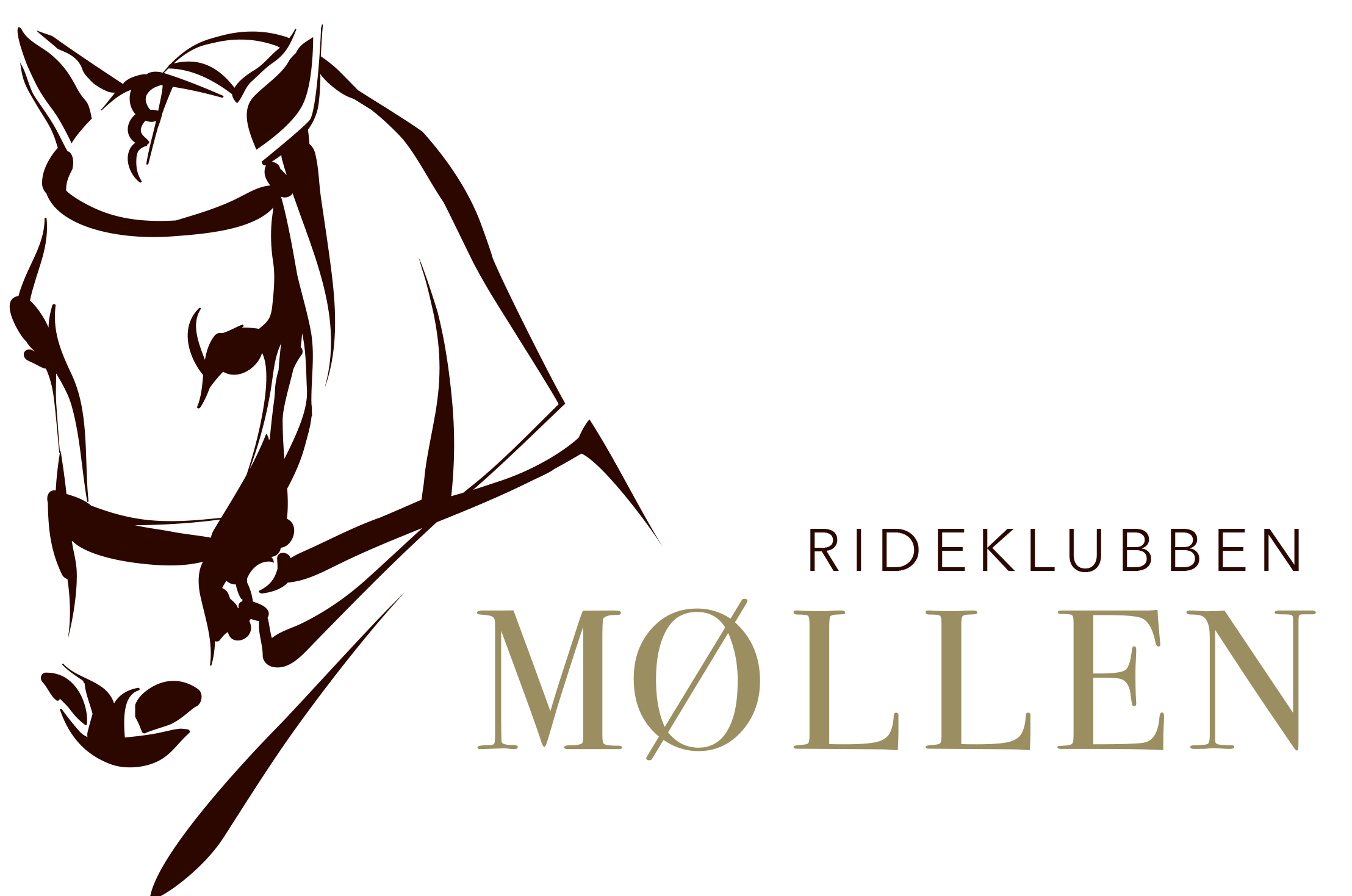 GENERALFORSAMLING i Rideklubben MØLLENonsdag den 22 februar 2023kl 19.30Valg af dirigentBestyrelsen foreslår Lynge Kirkegaard - valgtBestyrelsen aflægger beretningBeretning 2022Det har været et begivenhedsrigt år på mange måder. Året startede med den triste nyhed med at Charlotte Hviid Jensen, rideklubbens mangeårige berider og underviser, var alvorligt syg. Vi måtte tage afsked med hende i maj måned. Æret være hendes mindeI August kunne vi sige goddag til den nye underviser Julie Spindler, som har taget arven op og leder elevskolen med en kærlig men bestemt hånd . STORT VELKOMMEN. Der er kun kommet positive tilbagemeldinger. Dejligt. Det ser ud til at elevtallet stiger og det er dejligt og vi har for første gang oplevet at der var kortvarig venteliste.Af sportslige resultater skal nævnes at Rideklubben blev nr 2 ved sydjysk mesterskab, kun slået med et mulehår.Isabell og Dany blev sydjyske mestre.Nana og Mette( Salvatore) blev jyske mestre.Derudover har mange af staldens ryttere deltaget i stævner rundt om i landet og Lise følger godt med og sætter på facebook, når man sender billeder og placering til hende. Så husk gerne det.Der har været afholdt 4 C stævner og indførelse af papirløs indtastning. Rigtig mange meldte sig til undervisning og det var dejligt. Der er plads til at flere øver sig, da der ikke længere er behov for kritikhentere. Der er stadig brug for portåbnere samt hjælp i cafeteriet,  når vi afvikler stævne.Der er afholdt opsadlingskurser ved Julie for børn og forældre.Der er afholdt elevstævner med overvældende mange tilskuere. Det giver godt i klubkassen.Der har været afholdt klubaftenener med undervisning/oplæg fra Dyrlæger og smed.Julekalenderen var en kæmpesucces, som jeg håber, bliver gentaget næste år.Vores sommerfest var rigtig godt besøgt igen i år. Det gentager vi. Det er en god afslutning på året inden sommerferien. Det er også i år der er repareret rundt omkring på hele rideskolen.Der er lavetNye lofter i rytterstuenVandspiltov har fået automat således at der kan bruges lunken vand til at vaske hestene af i Nye bunde i den lille hal og opretning af bunde i den store hal LYS: mere energivenlige lys er sat op og samtidig giver de et meget bedre lys Dommertårn er renoveret Nyt køleskab til sodavand mm Nye infoskærme og nyt fibernetDer er allerede taget fat på et nyt år med masser af gode tiltag og med tilbagevendende arrangementer. En af de ting der står højt på ønskelisten er en ny barriere i den store ridehal og vi er ved at undersøge priser mm.  Vi håber det kan blive i de måneder, hvor det er muligt at ride udenfor Det reviderede regnskab forelægges til godkendelse – regnskab godkendt.Fastsættelse af kontingent – nuværende kontingent opretholdes i lyset af stigende priser ellers i samfundet.Behandling af indkomne forslag – ingen indkomneValg af 3 henholdsvis 4 bestyrelsesmedlemmerPå valg er: Gitte Kirkegaard (genopstiller) GenvalgtKarina Meldgaard(genopstiller) GenvalgtLise Ribergaard(genopstiller) GenvalgtJudith Buch (genopstiller ikke) Tak til Judith for stor indsats over årene.Mette Schmidt Holst ønsker at stille op - valgtValg af 2 suppleanter til bestyrelsen på valg er Majbritt Weber Rasmussen er valgtValg af 2 revisorer og 1 revisorsuppleant – Karin Johansen valgt til revisorEventuelt – ingen punkter til eventueltHvis man har emner, der skal behandles på generalforsamlingen, bedes de indsendes til Bestyrelsen senest den 1. februar på mail gitte@kirkegaard.net